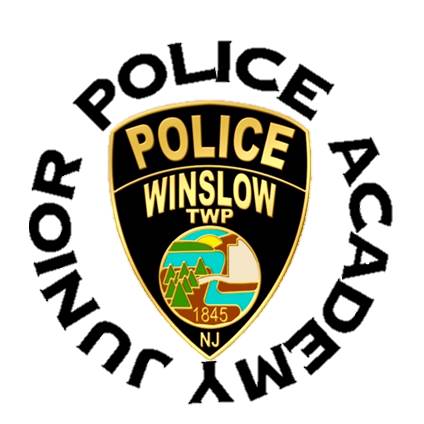 Winslow Township Police Department125 S. Route 73 Braddock, NJ 08037609-567-0700   JUNIOR POLICE ACADEMYAPPLICATIONPERSONALEDUCATIONAttach a copy of the most recent report card. BACKGROUNDPlease explain briefly why you wish to be enrolled in the Winslow Township Police Department Junior Police Academy.  (Space Available on last page if necessary)Please list any associations, clubs, organizations you may belong to or be affiliated with.Have you ever been arrested for, convicted of, and or cited for any offense?  Yes___ No___  If yes, explain in detail listing appropriate dates, charges, and location actions were taken.SPONSORAttach a letter provided by the selected sponsor. (Principal / Guidance Department, Law Enforcement Agency, a community representative, coach, or religious leader.)REFERENCESEMERGENCY CONTACTPlease list two immediate family members or close relatives that can be contacted in the event of an emergency.  MEDICAL INFORMATIONPlease list any medications either prescribed or over the counter that you are currently taking.  Describe the purpose the medications are prescribed. __________________________________________________________________________________________________________________________________________________________________________________________________________________________________________Describe any Allergies You May Have:Review this application and answer carefully.  Read the statement below prior to signing.Please utilize this page for any additional information._______________________________________________________________________________________________________________________________________________________________________________________________________________________________________________________________________________________________________________________________________________________________________________________________________________________________________________________________________________________________________________________________________________________________________________________________________________________________________________________________________________________________________________________________________________________________________________________________________________________________________________________________________________________________________________________________________________________________________T-Shirt Size(adult sizes) -- S    M    L    XL    XXLName:Date of Birth:Home Address:Home Address:Home Phone:Cell Phone:Mother’s Name:Father’s Name:Mother’s Cell Phone:Father’s Cell Phone:Name of School Enrolled:Highest Grade Completed:Name of Principal:School Phone:Sponsor’s Name:Sponsor’s Position:Address of Sponsor:Phone Number:Reference #1 Name:Relationship:Address:Phone Number:Reference #2 Name:Relationship:Address:Phone Number:Name:Relationship:Address:Phone:Name:Relationship:Address:Phone:This information is given voluntarily and is part of my health record maintained by the Winslow Township Police Department.  This information will be kept confidential and referred only in the event of an emergency.“I hereby certify that there are no willful misrepresentations, omissions, or falsifications in the foregoing statements and answers to the questions.  I understand that any omissions or false statements on this application shall be sufficient cause for rejections of enrollment or dismissal from the Winslow Township Department Junior Police Academy.”“I further understand that the Winslow Township Police Department will be conducting a thorough background investigation which may include, but not limiting to, any criminal history and personal references checks.”_________________________________________                       ____________________SignatureDateJPA STAFF ONLYJPA STAFF ONLYReceived by:Received Date:Accepted into Class:      Yes                    NoDate of Class: